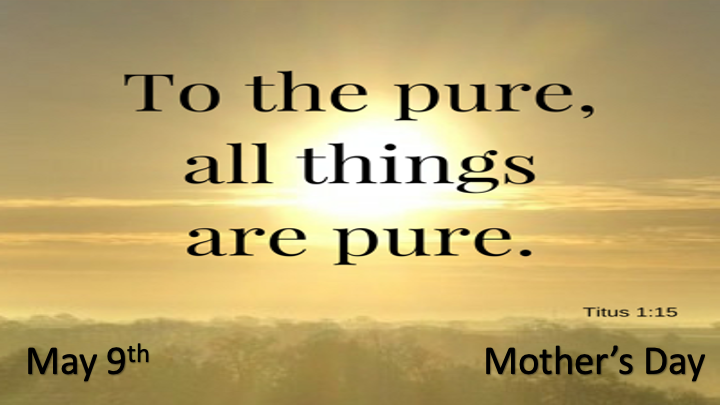 *Humanities first line of defense is? *Titus1:15 To the pure, all things are pure, but to those who are corrupted and do not believe, nothing is pure. In fact, both their minds and consciences are corrupted. 16 They claim to know God, but by their actions they deny him. They are detestable, disobedient and unfit for doing anything good.*Titus 2:1 You, however, must teach what is appropriate to sound doctrine. 2 Teach the older men to be temperate, worthy of respect, self-controlled, and sound in faith, in love and in endurance.3 Likewise, teach the older women to be reverent in the way they live, not to be slanderers or addicted to much wine, but to teach what is good. 4 Then they can urge the younger women to love their husbands and children, 5 to be self-controlled and pure, to be busy at home, to be kind, and to be subject to their husbands, so that no one will malign the word of God. Sound Doctrine and ParentsV:1 Doctrine teaches the difference between life and death issues. You can choose what you want to believe, but you cannot change the consequences of that belief. V:2 The aged men be pleasant, worthy of admiration, spirit-led, be sound in faith, in love and in endurance.  V:3: To the matured women, reveal the behavior as becoming unto holiness, not false accusers, not given too much wine, teachers of good things.V:4-5 Urge them about the Inclination to miss the wonders of loving their children and husband. Remind them the keeper of home are keepers of the pure. Be teachers of the ways of a spirit-filled life.